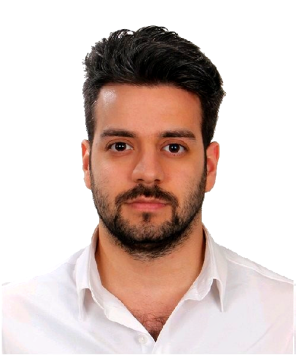 Cem DOŞKıdemli Yazılım Geliştirme Uzmanı
Safa Mah. Güçlü sk. No:5 Daire:2 Yenidoğan/Sancaktepe/İstanbul0531 882 01 41  dos.cem@gmail.comCem DOŞKıdemli Yazılım Geliştirme Uzmanı
Safa Mah. Güçlü sk. No:5 Daire:2 Yenidoğan/Sancaktepe/İstanbul0531 882 01 41  dos.cem@gmail.comCem DOŞKıdemli Yazılım Geliştirme Uzmanı
Safa Mah. Güçlü sk. No:5 Daire:2 Yenidoğan/Sancaktepe/İstanbul0531 882 01 41  dos.cem@gmail.comKariyer HedefiGelişen teknolojiye ayak uydurarak projeler ortaya çıkarmaktır. Ayrıca Yazılım sektöründe yönetici olarak görev alıp proje yöneticisi olarak görev almak kariyer hedeflerim arasında yer almaktadır.Gelişen teknolojiye ayak uydurarak projeler ortaya çıkarmaktır. Ayrıca Yazılım sektöründe yönetici olarak görev alıp proje yöneticisi olarak görev almak kariyer hedeflerim arasında yer almaktadır.Gelişen teknolojiye ayak uydurarak projeler ortaya çıkarmaktır. Ayrıca Yazılım sektöründe yönetici olarak görev alıp proje yöneticisi olarak görev almak kariyer hedeflerim arasında yer almaktadır.İş DeneyimleriEren Perakende, Temmuz 2022 – Halen Çalışmakta
Kıdemli Yazılım UzmanıVBT Yazılım, Mart 2021 – Temmuz 2022
Kıdemli Yazılım UzmanıAsis Otomasyon, Mart 2017 – Mart 2021
Proje SorumlusuSmartpro Bilgisayar Akademisi, Mayıs 2013 – Şubat 2017
Yazılım EğitmeniEren Perakende, Temmuz 2022 – Halen Çalışmakta
Kıdemli Yazılım UzmanıVBT Yazılım, Mart 2021 – Temmuz 2022
Kıdemli Yazılım UzmanıAsis Otomasyon, Mart 2017 – Mart 2021
Proje SorumlusuSmartpro Bilgisayar Akademisi, Mayıs 2013 – Şubat 2017
Yazılım EğitmeniEren Perakende, Temmuz 2022 – Halen Çalışmakta
Kıdemli Yazılım UzmanıVBT Yazılım, Mart 2021 – Temmuz 2022
Kıdemli Yazılım UzmanıAsis Otomasyon, Mart 2017 – Mart 2021
Proje SorumlusuSmartpro Bilgisayar Akademisi, Mayıs 2013 – Şubat 2017
Yazılım EğitmeniEğitim BilgileriKocaeli Üniversitesi, 2009 - 2013Teknik Eğitim FakültesiBilgisayar ve Elektronik Öğretmenliği Bölümü	Şişli Anadolu Teknik Lisesi, 2005-2009Bilgisayar BölümüVeritabanı ProgramcılığıKocaeli Üniversitesi, 2009 - 2013Teknik Eğitim FakültesiBilgisayar ve Elektronik Öğretmenliği Bölümü	Şişli Anadolu Teknik Lisesi, 2005-2009Bilgisayar BölümüVeritabanı ProgramcılığıKocaeli Üniversitesi, 2009 - 2013Teknik Eğitim FakültesiBilgisayar ve Elektronik Öğretmenliği Bölümü	Şişli Anadolu Teknik Lisesi, 2005-2009Bilgisayar BölümüVeritabanı ProgramcılığıBilgisayar Bilgisi
Veritabanı
MS SQL Server                                               Çok İyi 8+ Yıl
Oracle                                                              İyi 1+ Yıl
XML                                                                 Çok İyi 8+ Yıl
JSON                                                               Çok İyi 8+ YılYazılım GeliştirmeC#                                                                      Çok İyi 8+ Yıl
CSS                                                                   Çok İyi 8+ Yıl
ASP.NET MVC Framework                               Çok İyi 8+ Yıl
Asp .Net Core                                                    Çok İyi 4+ Yıl
HTML5 / HTML                                                  Çok İyi 8+ Yıl
Javascript                                                          Çok İyi 8+ Yıl
HTML5                                                               Çok İyi 8+ Yıl
Entity Framework                                               Çok İyi 8+ Yıl
Angular JS                                                         Çok İyi 8+ Yıl
Angular CLI                                                        Çok İyi 5+ Yıl
Bootstrap                                                           Çok İyi 8+ Yıl
MVC Web API                                                   Çok İyi  8+ Yıl
TypeScript                                                         Çok İyi 5+ Yıl
WCF Service                                                     Çok İyi 5+ Yıl
Web Service                                                      Çok İyi 5+ Yıl
Web API                                                            Çok İyi 5+ Yıl
Git / TFS                                                            Çok İyi 4+ Yıl 
Win. Azure CI / CD Pipeline                              İyi 4+ Yıl
Veritabanı
MS SQL Server                                               Çok İyi 8+ Yıl
Oracle                                                              İyi 1+ Yıl
XML                                                                 Çok İyi 8+ Yıl
JSON                                                               Çok İyi 8+ YılYazılım GeliştirmeC#                                                                      Çok İyi 8+ Yıl
CSS                                                                   Çok İyi 8+ Yıl
ASP.NET MVC Framework                               Çok İyi 8+ Yıl
Asp .Net Core                                                    Çok İyi 4+ Yıl
HTML5 / HTML                                                  Çok İyi 8+ Yıl
Javascript                                                          Çok İyi 8+ Yıl
HTML5                                                               Çok İyi 8+ Yıl
Entity Framework                                               Çok İyi 8+ Yıl
Angular JS                                                         Çok İyi 8+ Yıl
Angular CLI                                                        Çok İyi 5+ Yıl
Bootstrap                                                           Çok İyi 8+ Yıl
MVC Web API                                                   Çok İyi  8+ Yıl
TypeScript                                                         Çok İyi 5+ Yıl
WCF Service                                                     Çok İyi 5+ Yıl
Web Service                                                      Çok İyi 5+ Yıl
Web API                                                            Çok İyi 5+ Yıl
Git / TFS                                                            Çok İyi 4+ Yıl 
Win. Azure CI / CD Pipeline                              İyi 4+ Yıl
Veritabanı
MS SQL Server                                               Çok İyi 8+ Yıl
Oracle                                                              İyi 1+ Yıl
XML                                                                 Çok İyi 8+ Yıl
JSON                                                               Çok İyi 8+ YılYazılım GeliştirmeC#                                                                      Çok İyi 8+ Yıl
CSS                                                                   Çok İyi 8+ Yıl
ASP.NET MVC Framework                               Çok İyi 8+ Yıl
Asp .Net Core                                                    Çok İyi 4+ Yıl
HTML5 / HTML                                                  Çok İyi 8+ Yıl
Javascript                                                          Çok İyi 8+ Yıl
HTML5                                                               Çok İyi 8+ Yıl
Entity Framework                                               Çok İyi 8+ Yıl
Angular JS                                                         Çok İyi 8+ Yıl
Angular CLI                                                        Çok İyi 5+ Yıl
Bootstrap                                                           Çok İyi 8+ Yıl
MVC Web API                                                   Çok İyi  8+ Yıl
TypeScript                                                         Çok İyi 5+ Yıl
WCF Service                                                     Çok İyi 5+ Yıl
Web Service                                                      Çok İyi 5+ Yıl
Web API                                                            Çok İyi 5+ Yıl
Git / TFS                                                            Çok İyi 4+ Yıl 
Win. Azure CI / CD Pipeline                              İyi 4+ YılProjeler
Kişisel Web Sitemwww.cem-dos.com
PetechWeb Anlık İstasyon Bilgileri Kontrolü ve Yönetimi
www.petechweb.comSmartpro Bilgisayar Akademisi CVBank Sitesi
 www.cvbank.smartpro.com.trBeykoz Okçuluk Kulubü Web Sitesi
www.beykozokculuk.comC# Programalamaya Giriş Görsel Eğitim Seti
http://www.sanalogretim.com/Yeni-Baslayanlar-Icin-PROGRAMLAMA/52/Video-DerslerTSQL ve SQL Server Görsel Eğitim Setihttp://www.sanalogretim.com/Microsoft-SQL-Server-ve-TSQL/54/SetDetayAsp.Net Web Forms Eticaret Sitesi Kurma Görsel Eğitim Seti
http://www.sanalogretim.com/C-Web-Programlama-Visual-Studio-2017-ile-/57/SetDetay
Kişisel Web Sitemwww.cem-dos.com
PetechWeb Anlık İstasyon Bilgileri Kontrolü ve Yönetimi
www.petechweb.comSmartpro Bilgisayar Akademisi CVBank Sitesi
 www.cvbank.smartpro.com.trBeykoz Okçuluk Kulubü Web Sitesi
www.beykozokculuk.comC# Programalamaya Giriş Görsel Eğitim Seti
http://www.sanalogretim.com/Yeni-Baslayanlar-Icin-PROGRAMLAMA/52/Video-DerslerTSQL ve SQL Server Görsel Eğitim Setihttp://www.sanalogretim.com/Microsoft-SQL-Server-ve-TSQL/54/SetDetayAsp.Net Web Forms Eticaret Sitesi Kurma Görsel Eğitim Seti
http://www.sanalogretim.com/C-Web-Programlama-Visual-Studio-2017-ile-/57/SetDetay
Kişisel Web Sitemwww.cem-dos.com
PetechWeb Anlık İstasyon Bilgileri Kontrolü ve Yönetimi
www.petechweb.comSmartpro Bilgisayar Akademisi CVBank Sitesi
 www.cvbank.smartpro.com.trBeykoz Okçuluk Kulubü Web Sitesi
www.beykozokculuk.comC# Programalamaya Giriş Görsel Eğitim Seti
http://www.sanalogretim.com/Yeni-Baslayanlar-Icin-PROGRAMLAMA/52/Video-DerslerTSQL ve SQL Server Görsel Eğitim Setihttp://www.sanalogretim.com/Microsoft-SQL-Server-ve-TSQL/54/SetDetayAsp.Net Web Forms Eticaret Sitesi Kurma Görsel Eğitim Seti
http://www.sanalogretim.com/C-Web-Programlama-Visual-Studio-2017-ile-/57/SetDetayBaşarı Belgeleri & SertifikalarBaşarı Belgeleri & Sertifikalar
Kocaeli Üniversitesi Bilgisayar Öğretmenliği Bölüm Üçüncülüğü

Kocaeli Üniversitesi Bilgisayar Öğretmenliği Bölümü Başarı Belgesi

Smartpro C#.Net Uzmanlık Sertifikası

Microsoft Programing in C# Certification (70-483)
Kocaeli Üniversitesi Bilgisayar Öğretmenliği Bölüm Üçüncülüğü

Kocaeli Üniversitesi Bilgisayar Öğretmenliği Bölümü Başarı Belgesi

Smartpro C#.Net Uzmanlık Sertifikası

Microsoft Programing in C# Certification (70-483)
Kocaeli Üniversitesi Bilgisayar Öğretmenliği Bölüm Üçüncülüğü

Kocaeli Üniversitesi Bilgisayar Öğretmenliği Bölümü Başarı Belgesi

Smartpro C#.Net Uzmanlık Sertifikası

Microsoft Programing in C# Certification (70-483)